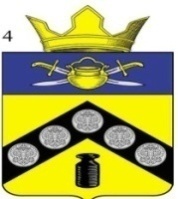 АДМИНИСТРАЦИЯПИМЕНО-ЧЕРНЯНСКОГО СЕЛЬСКОГО ПОСЕЛЕНИЯКОТЕЛЬНИКОВСКОГО МУНИЦИПАЛЬНОГО РАЙОНАВОЛГОГРАДСКОЙ ОБЛАСТИПОСТАНОВЛЕНИЕот «22» января 2021 г. № 3О внесении изменений в постановление администрации Пимено-Чернянского сельского поселения Котельниковского муниципального района Волгоградской области от 21.02.2020 № 8/2 «Об утверждении муниципальной программы «Благоустройство населенных пунктов Пимено-Чернянского сельского поселения Котельниковского муниципального района Волгоградской области на 2020-2022 гг.»В соответствии с Федеральным законом от 06.10.2003 № 131-ФЗ «Об общих принципах организации местного самоуправления в Российской Федерации», руководствуясь Бюджетным кодексом РФ, Уставом Пимено-Чернянского сельского поселения Котельниковского муниципального района Волгоградской области, в соответствии с постановлением Администрации Пимено-Чернянского сельского поселения  Котельниковского муниципального района Волгоградской области от 05.11.2013 года № 90 «Об утверждении Порядка разработки, формирования и реализации   муниципальных  программ», администрация Пимено-Чернянского сельского поселения Котельниковского муниципального района Волгоградской областипостановляет: Внести следующие изменения в постановление администрации Пимено-Чернянского сельского поселения Котельниковского муниципального района Волгоградской области от 21.02.2020 № 8/2 «Благоустройство населенных пунктов Пимено-Чернянского сельского поселения Котельниковского муниципального района Волгоградской области  на 2020-2022 годы» (далее по тексту – Постановление): В Паспорте муниципальной программы «Благоустройство населенных пунктов Пимено-Чернянского сельского поселения Котельниковского муниципального района Волгоградской области на 2020-2022 годы» строку «Объемы бюджетных ассигнований программы за счет средств бюджета Пимено-Чернянского сельского поселения» изложить в новой редакции: Раздел 2.6. муниципальной программы изложить в новой редакции:«2.6. Ресурсное обеспечение реализации муниципальной программы за счет средств бюджета Пимено-Чернянского сельского поселения Таблица 4Раздел 2.7. муниципальной программы изложить в новой редакции:«2.7. Прогнозная оценка расходов на реализацию муниципальной программы за счет всех источниковТаблица 5Настоящее постановление вступает в силу со дня подписания и подлежит обнародованию на информационном стенде администрации Пимено-Чернянского сельского поселения.Глава Пимено-Чернянскогосельского поселения					                                           О.В. КувшиновОбъемы бюджетных ассигнований программы за счет средств бюджета Пимено-Чернянского сельского поселения Всего, в т.ч. тыс.руб.2020 год2021 год2022 годОбъемы бюджетных ассигнований программы за счет средств бюджета Пимено-Чернянского сельского поселения 9850,73586,53725,02539,2№ п/пНаименование муниципальной программы, подпрограммы, основного мероприятияОтветственный исполнитель, соисполнитель Расходы, руб.Расходы, руб.Расходы, руб.№ п/пНаименование муниципальной программы, подпрограммы, основного мероприятияОтветственный исполнитель, соисполнитель 2020 год2021 год2022 год123456Муниципальная программа «Благоустройство населенных пунктов Пимено-Чернянского сельского поселения Котельниковского муниципального района  Волгоградской области на 2020-2022 г.г.»Муниципальная программа «Благоустройство населенных пунктов Пимено-Чернянского сельского поселения Котельниковского муниципального района  Волгоградской области на 2020-2022 г.г.»Всего, в том числе, тыс.руб.:3586,53725,02539,2Муниципальная программа «Благоустройство населенных пунктов Пимено-Чернянского сельского поселения Котельниковского муниципального района  Волгоградской области на 2020-2022 г.г.»Муниципальная программа «Благоустройство населенных пунктов Пимено-Чернянского сельского поселения Котельниковского муниципального района  Волгоградской области на 2020-2022 г.г.»Администрация Пимено-Чернянского сельского поселения3586,53725,02539,21.1.Уличное освещение территории Пимено-Чернянского сельского поселенияВ том числе:673,7505,0505,01.2.Озеленение   в том числе:57,0100,080,01.3.Прочие мероприятия по благоустройству в том числе:2855,83120,01954,2№п/пНаименование муниципальной программы, основного мероприятияИсточник финансирования/ ответственный исполнитель, соисполнитель, участникОбъем финансового обеспечения, тыс. руб.Объем финансового обеспечения, тыс. руб.Объем финансового обеспечения, тыс. руб.№п/пНаименование муниципальной программы, основного мероприятияИсточник финансирования/ ответственный исполнитель, соисполнитель, участник2020 год2021 год2022 год1234561Муниципальная программа «Благоустройство населенных пунктов Пимено-Чернянского сельского поселения Котельниковского муниципального района Волгоградской области на 2020-2022 г.г.»Всего  3586,53725,02539,21Муниципальная программа «Благоустройство населенных пунктов Пимено-Чернянского сельского поселения Котельниковского муниципального района Волгоградской области на 2020-2022 г.г.»Администрация Пимено-Чернянского сельского поселения (местный бюджет)3586,53725,02539,2